It’s Time to Re-Evaluate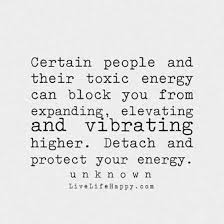 The Most High is calling you forward, so this means you must take inventory of all thing's in your life, especially people. You have to pay close attention to those who you surround yourself with, and not ignore, your God given energy/spirit detector called INTUITION. Tribe, always remember, a person can say they love and support you all day every day but if their actions say something totally different, it's time to re-evaluate. If their form of "love" doesn't feel right and your gut is screaming at you that something is off, it's time to re-evaluate. If you tell them the exact behavior they are doing to hurt you and they don't even attempt to take your feelings into consideration, it's time to re-evaluate.  If every time you visit or talk to them your energy is zapped and you leave feeling drained,  it's time to re-evaluate. Sometimes you have to do daily check-ins on relationships whether its friends, family, or co-workers. Everybody does not deserve access to your spirit! Trust your gut! Energy does not lie! Protect your precious light from "light hackers" disguised as people who have your best interest at heart. Glad Tidings✨✨